Предмет: Практична настава – 3. разред (помоћник књиговесца)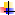 Р.б.ТЕМЕЦИЉБРОЈЧАСОВАВРЕМЕРЕАЛИЗАЦИЈЕ1.2.3.4.5.6.7.8.Блокови Брошуре Тврди повезБешавни повезПовез у кожиПовез пословних књигаПовез албумаИзрада заштитних корицаПознаје терминологију у струциРазликује инвантар и опремуРазликује прибор и алат од материјалаИзабере одговарајући материјал у односу на посао који је нарученНаучи да рад на бигерици,Разликује машине по њиховој улози при рдуНаучи рад на кламерици и ножу за сечење папираНаучи начине савијања и начине спајања књижног блока са корицамаКратко опише поступак рада и могућности књиговезачке струкеОдржава радну просторију чисту Одржава и брине о складиштењу и климатском режиму у просторији Врши дораду при завршеној штампи и планира рад и групиСваки производ мора бити прецизан и чистОдржава константну чистоћу руку и радне површине Одлаже прибор, алат и материјал на одређено местоПрипреми алат и прибор за радПрипреми потребан и одговарајући материјалаОдабере потребну густину лепила Самостално уштосује, савије табакеНаучи самостално припремање књижног блокаПрипреми и обреже књижни блок на задати форматПрипреми потребан материјала за корицеПримени прецизне мере при изради корицеСамостално подешавање машине за биговање у меком повезуОрганизује рад у групиСамостално приступи поступку Убацивање књиге у корицеСамостално изради корице у тврдом повезуНаучи лепљење предлиста,газе и поступак убацивања књижног блока у тврде корицеСамостално набавља пословеИзрађује калкулације72841029066666054СептембарОктобарНовембарДецембарЈануарФебруар МартАприлМај јунР.б.САДРЖАЈИИСХОДИМЕТОДЕ  И АКТИВНОСТИНАСТАВНА СРЕДСТВАПРАЋЕЊЕ/ОЦЕЊИВАЊЕБРОЈ ЧАСОВАВРЕМЕ1.2.3.4.5.6.7.8.БлоковиИзрада блокова  слепљивањемПрипрема за израду блоковаПерфорисани блоковиИзрада блокова гарнитуреБрошуреБрошура шивена жицом кроз превојБрошура шивена жицом поред превојаПрипрема за израдуБешавне брошуреПрипрема за израдуТврде брошреТврд повезТврд повез појединачна израдаИзрада различитих врста производа(налепних и прошивних)Тврд повез серијска израдаПрипрема табакаПрипрема књижног блокаИзрада књижног блокаОбрада књижног блокаИзрада корицаБешавни повезСавијање књижног блока и корицаПовез новинаПовез службених гласилаПовез књиговествених картицаПовез дипломских радоваПовез скриптиПовез фотокопираног материјалаПрипрема за повез књигаПовез у кожиПрипрема за израду повеза у полукожиПрипрема за израду повеза у кожиПрипрема за израду савитљивог кожног повезаПовез пословних књигаОбични повез протоколаПрипрема за повез протоколаПовез протокола полупатентПовез протокола патентПовез албумаИзрада регистраБушени албумиБиговани албумиШивени албумиЛепљиви албумиИзрада заштитних корицаИзрада заштитних корицаИзрада заштитних корица Израда заштитних корица од картонаИзрада заштитних корица од лепенкеИзрада заштитних корица са механизмом- навести све врсте блокова које познајеш- навести врсте савијања- објасити разлику између блокова слепљених и перфорисаних- навести блокове гарнитуре- наведе примену лепила у изради брошуре- објасни поступак лепљења -објаснити поступак израде брошуре- навести разлику између брошура и блокова- навести које врсте повеза познајеш- објаснити израду књижног блока у тврдом повезу- које материјале користимо за пресвлачење књига- објаснити поступак израде тврдих корица- навести врсте повеза које смо обрађивали- објаснити разлику између тврдог и бешавног повеза- објаснити поступак израде књиге у бешавном повезу- навести које врсте коже познајеш- објаснити разлику између коже и полукоже- објасити поступак израде повеза у кожи- навести које су пословне књиге- објаснити улогу пословних књига- навести којим повезима се могу радити пословне књиге- објаснити каква је улога албума- навести врдсте албума које познајеш- објастити из којих делова се састоји албум- објастити поступак израде албума- објасити улогу заштитних корица- навести од чега се праве заштитне корице- објаснити поступак и начин израде заштитних корица од картона и лепенке- објаснити поступак убацивања механизма у корице и каква им је улогаКоришћење  приказа шема   Садржаје повезати са теоретском  наставомПриказивање електонским путем Остала наставна средства и материјалиМашине, прибор и алатИнтерактиван радИндивидулизовани приступИндивидуализацијаПредавањеАктивна наставаМултимедијална настава Интерактиван радИндивидулизовани приступИндивидуализацијаПредавањеАктивна наставаМултимедијална настава Интерактиван радИндивидулизовани приступИндивидуализацијаПредавањеАктивна наставаМултимедијална настава уџбеникнаставни листићитаблакомпјутер, пројектор, уџбеникнаставни листићитаблакомпјутер, пројектор,уџбеникнаставни листићитаблакомпјутер, пројектор,уџбеникнаставни листићитаблакомпјутер, пројектор,-Утврдити да ли је ученик стекао одређена знања из градива које се учи;-Утврдити да ли је одељење (група ученика која је на истом задатку) савладало градиво предвиђено наставним програмом;-Утврдити да ли је ученик стекао одређена знања из градива које се учи;-Утврдити да ли је одељење (група ученика која је на истом задатку) савладало градиво предвиђено наставним програмом;-Утврдити да ли је ученик стекао одређена знања из градива које се учи;-Утврдити да ли је одељење (група ученика која је на истом задатку) савладало градиво предвиђено наставним програмом;-Утврдити да ли је ученик стекао одређена знања из градива које се учи;-Утврдити да ли је одељење (група ученика која је на истом задатку) савладало градиво предвиђено наставним програмом;72841029066666054септембар , октобарОктобарНовембар Децебарјануарфебруармартмартаприлаприлмајјун